FW: Senior Project Officer, Australian Bird and Bat Banding Scheme, The Department of the Environment and Energy [SEC=OFFICIAL]Message BodyHello all – Grateful if you could share the job advertisement with your networks. Regards, MarkJob Title: Senior Project Officer, Australian Bird and Bat Banding Scheme, The Department of the Environment and EnergyWe are looking for an enthusiastic individual to head up the Australian Bird and Bat Banding Scheme (ABBBS).

You’ll be joining the Migratory Species Section, the team responsible for policy development and international engagement for migratory species including birds, bats, whales, dolphins and turtles. The ABBBS provides a national service for Australian bird and bat researchers through provision of bands and a national banding database. You will be responsible for maintaining and querying the ABBBS database; liaising and building relationships with a wide range of stakeholders; implementing systems and procedures; consideration and approval of banding authorisations and research proposals; and managing a small team. 

If you enjoy working with databases, interacting with researchers and contributing to the conservation of migratory species, we’d like to hear from you.For more information and to apply online please visit:  http://www.environment.gov.au/about-us/employment/current-vacancies FromMark Carey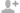 Toinfo@absa.asn.au, treasurer@absa.asn.au, chairperson@waders.org.au, 'Richard Fuller', 'Amanda Lilleyman', 'Micha Victoria Jackson', conswa@ccwa.org.au, general@birdssa.asn.au, tasmania@birdlife.org.au, cogoffice@canberrabirds.org.auDate2019-08-12 09:03